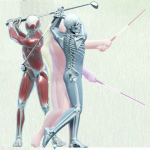 Opleiding GPA2: Golf-Physio-Therapeut=================== Vrijdag ====================08.30 – 9.00 u. Ontvangst / Inleveren zelfstudie-opdracht ‘Casus Lage Rugpijn’.
Theorielokaal boven.09.00 – 11.00 u. Kennismaking / Uitleg 4-Segmentenmodel.
werkboek GPA2_Golf-Physio- Therapeut, p. 1 – 11
Theorielokaal11.00 – 12.00 u. Workshop videoanalyse en 4S-model van de swing.
Werkboek GPA2_Golf-Physio- Therapeut, p. 73- 76
Driving-range12.00 – 13.00 u. Lunch
Restaurant13.00 – 15.00 u. Houdings- en Bewegingsanalyse en Biomechanica Onderste Segment.
Opdr. 1: Houdingsanalyse Set-Up / Opdr.2: gewrichtsanalyse enkel L+R, knie L+R en heup L+R / Opdr. 3: set up compensaties. / Opdr. 4: foot flare
Werkboek GPA2_Golf-Physio- Therapeut, p. 11 – 14; p. 67- 72; p. 81 – 89
Theorielokaal15.00 – 16.00 u. Workshop 4S / OS: swing, pitch, chip, put.
Driving-range16.00 – 17.00 u. Houdings- en Bewegingsanalyse en Biomechanica Middelste Segment.
Opdr. 5: gewrichtsanalyse MS; LWK, ThWK en Schoudergordel
Werkboek GPA2_Golf-Physio- Therapeut, p. 15 – 16; p. 67 – 72; p. 81 – 89
Theorielokaal17.00 – 18.30 u. Workshop: drive, swing, chip en put
Driving-range / oefengreen / golfbaan18.30 – 20.00 u. Diner
Restaurant20.00 – 21.00 u. Houdings- en Bewegingsanalyse CWK-Hoofd.
Opdr. 6: gewrichtsanalyse CWK
Werkboek GPA2_Golf-Physio- Therapeut, p. 17- 18; p. 81 – 89
Theorielokaal21.00 u. – 21.30 u. Houdings- en Bewegingsanalyse aan eigen videobeelden / afsluiting-evaluatie.
Theorielokaal=================== Zaterdag ===================9.00 – 11.00 u. Houdings- en Bewegingsanalyse en Biomechanica Bovenste- en Top-Segment.
Opdr. 7: gewrichtsanalyse BS: schouder L+R en elleboog L+R / Opdr . 8: gewrichtsanalyse TS; onderarmgewrichten L+R en pols L+R / Opdr. 9: greepanalyseUitreiking: poster fysiek senioren NGF / PGA W. van Lier (2006)
Werkboek GPA2_Golf-Physio- Therapeut, p. 18 – 22; p. 67- 72; p. 81 – 89
Theorielokaal11.00 – 12.00 u. Toepassing put, chip, swing.
Driving-range12.00 – 13.00 u. Lunch
Restaurant13.00 – 14.00 u. Afname 4S-Quick-scan / 4S model: De gehele bewegingsketen.
Werkboek GPA2_Golf-Physio- Therapeut, p. 22 – 28
Theorielokaal14.00 – 15.00 u. Functionele anatomie van de swingfasen.
Opdr. 10: spieranalyse, belangrijkste spieren en werkwijze.
Werkboek GPA2_Golf-Physio- Therapeut, p. 28 – 29; p. 57- 66; p. 67- 72; p. 81- 89
Theorielokaal15.00 – 16.30 u. Workshop Clubfitting.
Werkboek GPA2_Golf-Physio- Therapeut, p. 43 – 56
Driving-range16.30 – 17.00 u. Clubfitting.
Werkboek GPA2_Golf-Physio- Therapeut, p. 43 – 56
Theorielokaal17.00 – 18.30 u. Workshop drive, swing, chip en put.
Driving-range / oefengreen / golfbaan18.30 – 20.00 u. Diner
Restaurant20.30 – 21.30 u. Opdracht casus: aspecifieke lage rugklachten.
Theorielokaal=================== Zondag ===================09.00 – 10.00 u. Presentaties Opdracht casus: aspecifieke lage rugklachten.
Theorielokaal10.00 – 11.00 u. Golfgerichte oefeningen.
Werkboek GPA2_Golf-Physio- Therapeut, p. 31
Theorielokaal11.00 – 12.30 u. Workshop Swing: Skills en Drills.
Driving-range12.30 – 13.00 u. Evaluatie / certificaat uitreiking.
Theorielokaal==============================================